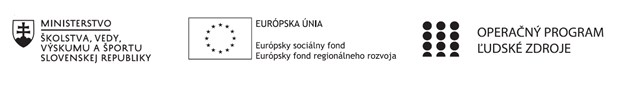 Správa o činnosti pedagogického klubu Príloha:Prezenčná listina zo stretnutia pedagogického klubu je nahradená online evidenciouPríloha správy o činnosti pedagogického klubu              PREZENČNÁ LISTINAMiesto konania stretnutia: SOŠ techniky a služieb, Tovarnícka 1609 TopoľčanyDátum konania stretnutia: 19.01.2021Trvanie stretnutia: od..13,00........hod	do..15,00........hod	Zoznam účastníkov/členov pedagogického klubu:Meno prizvaných odborníkov/iných účastníkov, ktorí nie sú členmi pedagogického klubu  a podpis/y:Prioritná osVzdelávanieŠpecifický cieľ1.1.1 Zvýšiť inkluzívnosť a rovnaký prístup ku kvalitnému vzdelávaniu a zlepšiť výsledky a kompetencie detí a žiakovPrijímateľStredná odborná škola techniky a služieb, Tovarnícka 1609, TopoľčanyNázov projektuZvýšenie kvality odborného vzdelávania a prípravy na Strednej odbornej škole techniky a služiebKód projektu  ITMS2014+312011AGX9Názov pedagogického klubu Komunikácia v cudzích jazykochDátum stretnutia  pedagogického klubu19.01.2021Miesto stretnutia  pedagogického klubuOnline MS TeamsMeno koordinátora pedagogického klubuMgr. Elena MartinkováOdkaz na webové sídlo zverejnenej správyhttps://sostovar.edupage.org/text/?text=text/text35&subpage=1Manažérske zhrnutie:Krátka anotácia:Charakteristika drámy. Človek má prirodzene vrodenú schopnosť hrať sa, napodobňovať, používať rôzne neverbálne, pantomimické i verbálne prostriedky. Človek dokáže prežívať napätie, silné zážitky i emócie. Dramatická výchova využíva spontánnu ľudskú schopnosť hrať, napodobňovať a prežívať.Kľúčové slová:dráma, tvorivá dramatika, dramatická hra , monológ, dialóg, dráma ako produktHlavné body, témy stretnutia, zhrnutie priebehu stretnutia:Privítanie členov klubu a  oboznámenie s programom stretnutiaEva Machová uvádza, že „dramatická výchova je učenie skúseností, t. j činností, priamych osobných poznatkov spoločenských vzťahov presahujúcich skutočnú súčasnú prax. Je založená na uznaní a pochopení medziľudských vzťahov, stavov vecí a vnútorných životov ľudí aj súčasnosti a histórie, skutočnosti a imaginácie. Rozpoznávanie a učenie prebieha vo fiktívnej situácii prostredníctvom hry v role – dramatické správanie v danej situácii. Dráma je proces, ktorý môže, ale nemusí viesť k výkonu“ (Machová, 1998). Učiteľ vedie skupinu ku  skúmaniu, prešetrovaniu reality, príbehu a seba, k rozvíjaniu myšlienok, citov, vyjadrovaniu pohybom, gestom, mimikou, slovom, vedie ich ku komunikácii ideí, obsahov a citov prostredníctvom dramatického hrania. Tvorivá dramatika využíva metódy, v ktorých je žiak tvorcom učiva a môže toto učivo citovo prežívať. Výsledkom procesu je nielen vedomosť, ale aj citové prežívanie. Žiak tvorí, a preto ide o tvorivú dramatiku. Zároveň tento typ dramatiky vychováva k prosociálnosti, učí riešiť životné situácie. Je to zážitkové učenie.Diskusia:Kolegovia sa zhodli v názoroch ako:Tvorivá dramatika pomáha vychovávať tvorivú a vnímavú osobnosť, ktorá je schopná: • vnímať skutočnosť okolo seba v celej jej hĺbke a zložitosti a orientovať sa v nej; • orientovať sa v sebe, jasne a zreteľne formulovať svoje myšlienky a bez strachu prezentovať svoje názory; • tvorivo riešiť praktické problémy; • uvedomovať si mravné dilemy, vedieť sa v nich samostatne a zodpovedne rozhodovať; • rešpektovať druhých ľudí a ich názory, načúvať, oceňovať ich prínos, môcť sa na nich spoľahnúť v prípade potreby; • podrobovať svoje názory aj názory iných kritike, a tým získavať otvorenosť meniť svoje postoje a vyvíjať sa; • súcitiť s druhými ľuďmi a byť schopný im pomôcť v prípade potreby; • spolupracovať s druhými na spoločnom diele, dokázať ho doviesť až do konca a byť schopný zaň niesť zodpovednosť.Závery a odporúčania: Dramatické metódy a dramatické aktivity v rámci hodín AJ Používanie dramatických metód je zaujímavé svojou efektívnosťou a viacúčelovosťou. Všetky tieto metódy nepôsobia len na rozumovú stránku jedinca, ale celkovo na jeho osobnosť: rozvíjajú komunikatívnu kompetenciu žiakov a rozširujú ich slovnú zásobu; Podporujú schopnosť formulovať a prezentovať svoj názor.Odstraňujú stres, obavy a strach žiakov z vystúpenia pred celou triedou.Pozitívne ovplyvňujú sebavedomie žiakov.Podporujú a rozvíjajú fantáziu a tvorivosť.Žiaci sa učia počúvať jeden druhého, učia sa hodnotiť a posudzovať prácu iných. Navzájom si odovzdávajú poznatky a skúsenosti. Navodzujú pokojnú, tvorivú atmosféru bez výsmechu či odsudzovania niečieho názoru.Vypracoval (meno, priezvisko)Mgr. Monika  PerecováDátum19.1.2021PodpisSchválil (meno, priezvisko)Mgr. Elena MartinkováDátum19.01.2021PodpisPrioritná os:VzdelávanieŠpecifický cieľ:1.1.1 Zvýšiť inkluzívnosť a rovnaký prístup ku kvalitnému vzdelávaniu a zlepšiť výsledky a kompetencie detí a žiakovPrijímateľ:Stredná odborná škola techniky a služieb, Tovarnícka 1609, TopoľčanyNázov projektu:Zvýšenie kvality odborného vzdelávania a prípravy na Strednej odbornej škole techniky a služiebKód ITMS projektu:312011AGX9Názov pedagogického klubu:Komunikácia v cudzích jazykochč.Meno a priezviskoInštitúcia1.Mgr. Jana BoldišováOnline MS Teams2.Ing. Silvia LukáčováOnline MS Teams3.Mgr. Elena Martinková Online MS Teams4. Mgr. Eva MišovýchováOnline MS Teams5. Mgr. Monika PerecováOnline MS Teams6. Mgr. Alžbeta ŠpánikováOnline MS Teams7. Mgr.  Martin ŠurianskyOnline MS Teamsč.Meno a priezviskoPodpisInštitúcia